Título del artículo en español e inglés (Calibri 14pt)  (máximo 15 palabras).Autor11α, Autor22, Autor33…. IntroducciónLa Introducción deberá orientar al lector respecto al problema bajo estudio. Se debe incluir: la naturaleza del problema, los antecedentes o trabajos previos, el propósito o motivación y el objetivo del trabajo. Materiales y MétodosSe deberá incluir, en forma clara y concisa, los principales materiales, así como también los métodos aplicados, de modo que, con esa información, otro investigador pudiese repetir la experiencia. Pueden utilizarse apartados diferentes bajo subtítulos adecuados. No debe describirse un método si ya está descrito en la bibliografía; basta con presentar la cita bibliográfica. Si utiliza un método modificado, debe señalarse claramente la modificación.ResultadosLos resultados deben presentarse en forma clara y precisa, incluyendo tablas, figuras y, en caso necesario, análisis estadísticos. Todas las ecuaciones, figuras y tablas deberán tener un número que las identifique, al que se hará referencia en el texto. Cerciórese que el número es único en el documento. Las figuras deberán ser nítidas y tener, además, una leyenda explicativa al pie de las mismas. DiscusiónLos resultados deben ser contrastados con el conocimiento registrado en la literatura, destacando el aporte del artículo para el entendimiento del tema tratado. Las conclusiones que se extraigan del trabajo deberán ser consecuentes y relacionadas con los resultados expuestos. Los resultados y discusión pueden conformar una sección.ConclusionesLas conclusiones tendrán que ser claramente definidas y deberán cubrir lo siguiente: lo que se demuestra en el trabajo, su relevancia, ventajas y limitaciones, aplicación de los resultados y perspectivas a futuro.AgradecimientosDe ser considerado necesario por los autores, se puede incluir algún agradecimiento por la financiación de la investigación, contribuciones académicas o técnicas, asesorías, donaciones u otro tipo de colaboración que haya hecho posible el trabajo.ReferenciasSe debe listar la información completa de todas las referencias bibliográficas, las cuáles serán ordenadas alfabéticamente por el apellido del primer autor de cada cita del documento. La exactitud de las referencias bibliográficas es responsabilidad de los autores.  Los artículos se deben presentar con el sistema de citación y lista de referencias del Manual de estilo de publicaciones de la American Psychological Association (A.P.A).___________Las figuras, tablas y ecuaciones deben estar integradas al texto y estar enumeradas secuencialmente. Para efectos de edición de la revista todas las figuras deben enviarse también por separado en formato PNG, con excelente resolución. Se recomienda utilizar un editor de ecuaciones para su incorporación en el manuscrito.Ejemplo figura: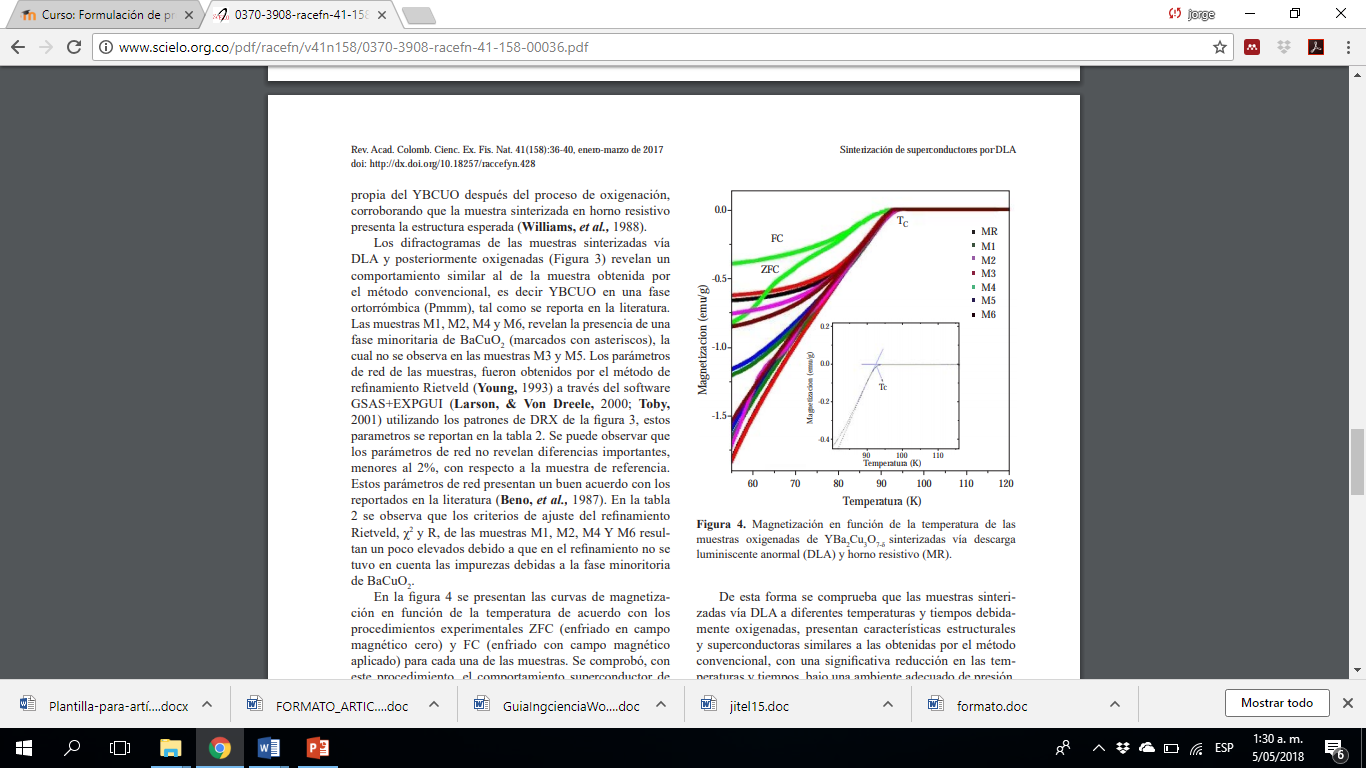 Figura 1. Leyenda. (Tamaño 12 pt, centrar).Fuente: Solo si posee. (Tamaño 10 pt).Ejemplo Tabla:Tabla 1. Leyenda tabla formato texto. (Tamaño 12 pt).Fuente: Solo si posee. (Tamaño 10 pt).Ecuaciones. Deben estar numeradas, se recomienda utilizar el editor de ecuaciones.   (1) (2)   (3)Debe explicar y/o nombrar que significa cada símbolo que utilice en las ecuaciones, en caso que sea necesario. Debe hacer referencia de todas las ecuaciones, figuras y tablas que exponga en el artículo.Extensión: Los textos presentados deben tener la siguiente extensión: mínimo 06 y máximo 10 páginas.La Revista se reserva el derecho de publicación de artículos de acuerdo con las evaluaciones internas y externas. MAYOR INFORMACIÓNJOSÉ ALFREDO CAMARGO MARTÍNEZEditor General (e)Revista ORINOQUIA, Ciencia y Sociedad ISSN 2422-2917 Digital    ISSN 2422-197X Impresohttp://revistaorinoquia.unitropico.edu.coFundación Universitaria Internacional del Trópico Americano, UnitropicoSede Yopal Carrera 19 No. 39-40 Oficina Dirección de InvestigaciónEmail: revistaorinoquia@unitropico.edu.coYopal - Casanare, ColombiaJ                                          K0123